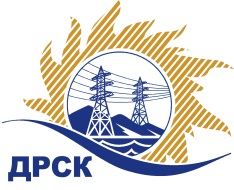 Акционерное Общество«Дальневосточная распределительная сетевая  компания»Протокол заседания Закупочной комиссии по вскрытию поступивших конвертовг. БлаговещенскСпособ и предмет закупки: открытый запрос предложений  на право заключения Договора на поставку «Самонесущие защищенные и изолированные провода», закупка 1086 р. 2.1.2 ГКПЗ 2017. ПРИСУТСТВОВАЛИ:  члены  постоянно действующей Закупочной комиссии 2 уровня АО «ДРСК» Информация о результатах вскрытия конвертов:В адрес Организатора закупки поступило 11 (одиннадцать) Заявок на участие в закупке, конверты с которыми были размещены в электронном виде на Торговой площадке Системы: https://rushydro.roseltorg.ruВскрытие конвертов было осуществлено в электронном сейфе Организатора закупки на Торговой площадке Системы https://rushydro.roseltorg.ru автоматически 09:00 (время московское) –15.05.2017 г. Место проведения процедуры вскрытия конвертов с заявками участников: Торговая площадка Системы https://rushydro.roseltorg.ruВ конвертах обнаружены заявки следующих участников:Ответственный секретарь Закупочной комиссии 2 уровня АО «ДРСК»	М.Г. ЕлисееваИсп. Терёшкина Г.М.Тел.(4162)397260№ 468/МКС-В«15» мая 2017№п/пНаименование Участника закупки и его адресЦена заявки без НДС на участие в закупкеЦена заявки с НДС на участие в закупке1Общество с ограниченной ответственностью «Альянс» 
ИНН/КПП 3123318448/312301001 
ОГРН 113312300358416 940 413.3219 989 687.722Общество с ограниченной ответственностью "Торговый дом Владэлектрокабель" 
ИНН/КПП 3306010467/503601001 
ОГРН 106332600494015 678 661.4018 500 820.453Общество с ограниченной ответственностью "Северный кабель" 
ИНН/КПП 7842489681/784201001 
ОГРН 113784702805416 949 040.0019 999 867.204Общество с ограниченной ответственностью «Спецэлектропоставка» 
ИНН/КПП 7702843090/773001001 
ОГРН 114774691880216 145 280.0919 051 430.515Общество с ограниченной ответственностью "Научно-производственное предприятие "Технологии приборостроения" 
ИНН/КПП 7728319437/772801001 
ОГРН 515774603437515 263 002.4218 010 342.866Общество с ограниченной ответственностью  Ункомтех Инжиниринг 
ИНН/КПП 7706799420/770601001 
ОГРН 113774679124719 793 739.0023 356 612.027Общество с ограниченной ответственностью  «ПРОМТЕХЭНЕРГО» 
ИНН/КПП 2723184177/272301001 
ОГРН 116272405015816 488 626.4619 456 579.228Закрытое Акционерное Общество «Производственно-инжиниринговая компания ЭЛБИ» 
ИНН/КПП 7811440615/781101001 
ОГРН 109784719690814 137 288.1416 682 000.019ОБЩЕСТВО С ОГРАНИЧЕННОЙ ОТВЕТСТВЕННОСТЬЮ "ЭНЕРГОСПЕКТР" 
ИНН/КПП 2543091886/254001001 
ОГРН 116253605737519 601 169.9923 129 380.5910Общество с ограниченной ответственностью "НЕВАЭНЕРГОПРОМ" 
ИНН/КПП 7802536127/780201001 
ОГРН 115784727925918 886 045.8522 285 534.1011Общество с ограниченной ответственностью "Электросистемы" 
ИНН/КПП 2721127783/272401001 
ОГРН 105274016569714 157 162.0016 705 451.16